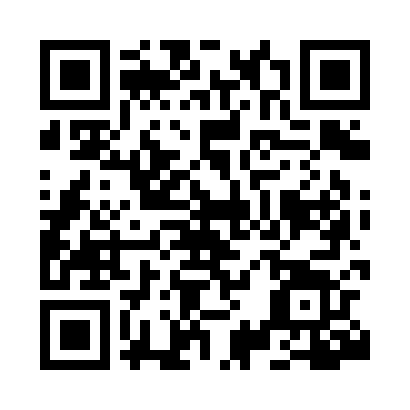 Prayer times for Hughenden, AustraliaWed 1 May 2024 - Fri 31 May 2024High Latitude Method: NonePrayer Calculation Method: Muslim World LeagueAsar Calculation Method: ShafiPrayer times provided by https://www.salahtimes.comDateDayFajrSunriseDhuhrAsrMaghribIsha1Wed5:256:4012:203:356:007:112Thu5:256:4112:203:356:007:113Fri5:256:4112:203:355:597:104Sat5:266:4112:203:345:587:105Sun5:266:4212:203:345:587:096Mon5:266:4212:203:335:577:097Tue5:276:4312:203:335:577:088Wed5:276:4312:203:335:567:089Thu5:276:4312:203:325:567:0810Fri5:276:4412:203:325:557:0711Sat5:286:4412:203:325:557:0712Sun5:286:4512:203:315:547:0713Mon5:286:4512:203:315:547:0614Tue5:296:4512:203:315:547:0615Wed5:296:4612:203:305:537:0616Thu5:296:4612:203:305:537:0517Fri5:306:4712:203:305:527:0518Sat5:306:4712:203:305:527:0519Sun5:306:4712:203:305:527:0520Mon5:306:4812:203:295:527:0421Tue5:316:4812:203:295:517:0422Wed5:316:4912:203:295:517:0423Thu5:316:4912:203:295:517:0424Fri5:326:4912:203:295:517:0425Sat5:326:5012:203:285:507:0426Sun5:326:5012:203:285:507:0427Mon5:336:5112:203:285:507:0328Tue5:336:5112:213:285:507:0329Wed5:336:5112:213:285:507:0330Thu5:346:5212:213:285:507:0331Fri5:346:5212:213:285:497:03